Технические свойства и особенности блоков ФБСИзготовитель должен обеспечивать точное соответствие прочностных и геометрических характеристик блоков требованиям ГОСТ 13579-78, ведь любое отклонение может в последующем привести к быстрому разрушению здания. Блоки фундаментные ФБС представляют собой параллелепипед из тяжелого, керамзитового или силикатного бетона плотностью не менее 1800 кг/м³ без пустот, с технологической подформовкой для вертикального армирования кладки раствором. Класс прочности бетона предусматривается не ниже В 7,5.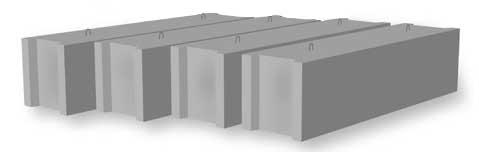 Технология изготовления предусматривает уплотнение бетона на вибростолах, а специальные опоки обеспечивают заданные размеры и плотную, гладкую поверхность. Изделия с нарушением геометрии в последующем не позволят возвести ровную кладку, а толщина швов будет больше нормативных значений (2- 5 мм), что может нарушить гидроизоляцию всей конструкции. Качественная, плотная поверхность служит гарантией от преждевременного растрескивания и разрушения даже во влажной среде.ГОСТ на блоки ФБС регламентирует изготовление изделий длиной 2380, 1180 и 880 мм. При этом ширина варьируется от 300 до 600 мм с интервалом 100 мм, высота может быть 280 и 580 мм. Изделия с высотой 280 мм практически не используются в современном строительстве фундаментов по причине низкой несущей нагрузки при практически одинаковой цене, поэтому многие производители не включают их в свой ассортимент.Габаритные размеры в дециметрах заложены в маркировке с округлением до большего значения. Например, блок ФБС 24.4.6 имеет фактические размеры 2380х400х580 мм. Буква "С" в обозначении типа блока означает, что конструкция сплошная. Это самое большое изделие в предлагаемом сортаменте, позволяющее максимально ускорить возведение фундамента, но и имеющее максимальный вес при изготовлении из тяжелых марок бетона (М 100, М 200) — 1,96 т.Так же необходимо учитывать, что вес блоков ФБС, даже самых маленьких, достигает 260 кг, что требует при работе с ними использования тяжелой спецтехники.Выбор размеров фундаментных блоковГабариты изделий наравне с видом бетона и его классом по прочности на сжатие определяют:прочность возводимой конструкции,технологический процесс сборки элементов,сроки проведения работ «нулевого» цикла,цену блоков.Размеры ФБС блоков выбираются в зависимости от:типа грунта, его прочности и устойчивости,толщины стен и перекрытий,веса строения, определяемого его габаритами и строительными материалами,требуемой конструкционной прочности фундамента,вида кладки,площади фундамента.При подборе размеров и расчете количества блоков оптимальным считается 4-5 штук на длину стены. Например, для стандартной 10-ти метровой стены дома предпочтительней будет 4 блока длиной 24 дм, чем 8 штук длиной 12 дм.Чем более неустойчивый грунт, тем больше габариты несущих элементов. Например, для возведения фундамента на глинистых и суглинистых грунтах, которые и сами оказывают давление на конструкцию, должны использоваться крупногабаритные блоки ФБС 24.6.6. А для песчаных сухих грунтов для закладки на глубину 60 - 70 см подойдут средние — ФБС 12.6.6-т. Такая же прямая зависимость размеров и с расчетной нагрузкой на основание.Ошибочно считать, что ширина блоков всегда равна толщине стен. Допускается выступание стены с одной стороны до 10 см, а если выступание двухстороннее, то до 6 см с каждой стороны. Обычно используются блоки разных размеров для наиболее плотной укладки и оптимальной перевязки швов. Фундаментные блоки, изготовленные по  ГОСТ 13579-78, благодаря высокой точности размеров и прямолинейности, при правильной укладке способны свести к минимуму кривизну комбинированного фундамента и служат отличным направляющим ориентиром при последующей кладке стен.Малогабаритные блоки ФБСПо отраслевым стандартам выпускаются изделия длиной 400 и 600 мм для негабаритных конструкций. Предлагаются даже блоки из тяжелого бетона по ТУ с размерами 400х200х200 мм для малоэтажных легких домов из дерева и пеноблоков. Они оптимально сочетают высокую прочность и малый вес (в среднем 31 кг). Такие изделия незаменимы при отсутствии спецтехники, для самостоятельной кладки основания на песчаных грунтах.К нестандартным можно отнести фундаментные блоки ФБС 6.6.6, набирающие все большую популярность по причине универсальности применения для:возведения стен погребов и подвалов,оснований, в том числе и столбчатого типа, для дачных домиков и небольших коттеджей,в комбинации с литыми ленточными фундаментами и в качестве основного элемента.Они изготавливаются из тяжелых марок бетона, что обеспечивает высокую прочность и позволяет возводить из них стены любой высоты.Для чего нужно знать массу блоков для фундаментаГОСТ на блоки ФБС, помимо габаритных размеров и прочностных характеристик, предусматривает нормирование массы (в справочном формате). Это необходимо для экспресс-контроля качества, ведь нормативное значение плотности бетона невозможно определить в условиях строительной площадки.Параметр потребуется и для правильного выбора спецтехники для укладки блоков, погрузочно-разгрузочных операций, а также для транспортировки материалов. Блоки ФБС, вес и размеры которых определяют норму погрузки изделий в автомобиль, перевозятся 10-ти и 20-ти тонными автомобилями. Имея в распоряжении такую информацию можно минимизировать свои расходы на транспортировку таких громоздких и тяжелых изделий. К тому же многие компании насчитывают немалые суммы за простой техники в случае возникновения непредвиденных ситуаций.Остановив свой выбор на сборном фундаменте, необходимо ответственно отнестись к выбору его конструкционных элементов. Ведь качество блоков ФБС, корректный расчет их количества и размеров будут определять надежность дома и срок его службы.